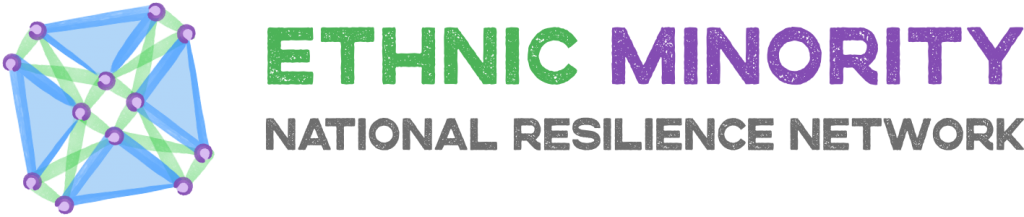 THEMATIC SUBGROUP MEETING NOTESDate of next meeting:  Wednesday 18 NovemberGroup Health, Data and Social OutcomesChairperson / OrganisationJenni Keenan, PKAVSDate of meeting10/10/2020AttendeesJenni Keenan (Chair)– PKAVS Kimi Jolly – ESAS Aerin Lai – ESAS Ephraim Borowksi - ScoJeCTrishna Singh – Sikh SanjogElric Honoré – Fife Migrants ForumPaul Sweeney – Call It OutApril Black (Minutes) – PKAVSApologies – Danny Boyle, BEMISMeeting NotesJenni gave updates on: Communications with NRS – thus far, no response on requests sent in letter last month. ERG recommendations have been released and shared with the group. Meeting to focus on response – points of clarity, and next steps. ERG RecommendationsNo response from Scottish Government colleagues at time of meeting. Group expressed concerns around lack of clarity for what comes next – in particular, that many similar recommendations have been made in the past, and we are keen to see progress at pace during the pandemic on vital issues. Kimi and Paul both raised concerns that the communities who are already disenfranchised in data collection – in particular the examples given were the SE Asian and Irish communities – would not see much benefit from the recommendations as they stand. Both felt that these do not go far enough. The group again discussed those communities who are disadvantaged by the lack of dissagregation in data, and that these recommendations, while good in themselves, do not address that, and agreed that more needs to be done to push the Scottish Government into action on these points. There was a discussion of the lack of in-depth data, beyond the quantitative, which speaks to the experiences of Minority Ethnic Communities during Covid. After a lengthy discussion, it was felt that the Network as a whole has something to offer in this regard, by pulling together qualitative data which is already held/collected by our many organisations into a report to present and demonstrate the value of this kind of data as well as the areas where intervention is needed. Jenni agreed to take this forward. The group sought clarity on recommendations 7 and 9 in particular, which do not have a clear owner. The group are keen to establish who will have accountability for this and how it will be achieved. All members emphasised the need to demonstrate the differences between communities – minority ethnic not a homogenous group – whilst demonstrating solidarity.Action Points: Jenni to take forward research / report proposalResponse to ERG recommendations (post-meeting note: SG have now responded to these. We will consider this response before taking next steps). 